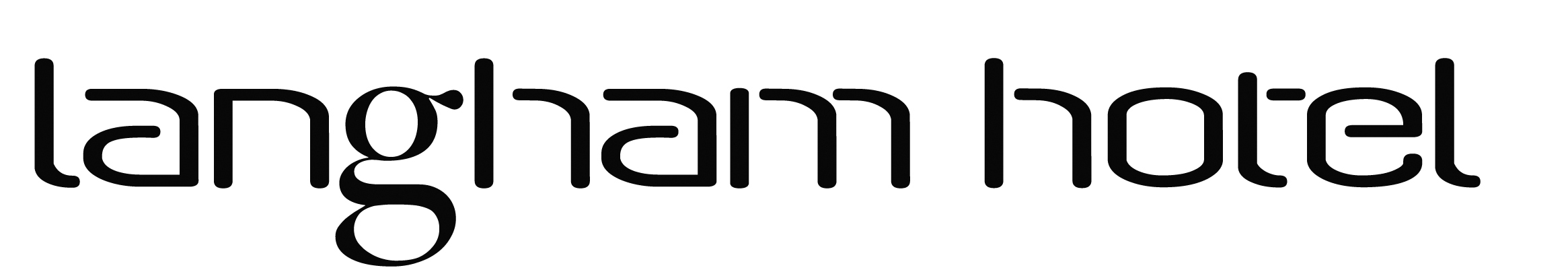 Meetings at the Langham 2023We are delighted that you are considering using the Langham Hotel to host your meeting.  Our Meeting facilities are as follows:The West Dean Suite with over 1200 feet of meeting space accommodating 70 delegates theatre style or up to 20 delegates Boardroom style or U Shape.  This room also hosts a private lounge facility.The Sovereign Suite seats up to 12 delegates boardroom style and up to 30 people theatre style. (U shape is not available)  This suite also hosts a 42 inch HD TV.Meeting Rooms & Equipment						Price (Ex VAT)	West Dean Suite (9am to 530pm or ½ day)			195.00 (120.00)Sovereign suite  (9am to 530pm or ½ day)			125.00 (90.00)Flipchart, Screen, Pads & Pencils					0.00Projector								0.00Refreshments											Tea & coffee and biscuits/flapjack					3.75 per personBacon or Sausage Rolls						6.50 per personCroissants & Danish Pastries						5.50 per person		2 course Restaurant lunch 						25.00 per person3 course Restaurant lunch						35.00 per personTraditional Working buffet lunch					26.00 per personSandwich selection and Chips					11.00 per person	Still or Sparkling bottled Mineral Water				4.75 per bottleOffice Services										______WIFI access								0.00Black & White Photocopying/printing				0.15 per page  Colour Photocopying/printing					0.25 per pageWord Processing							3.00 per page		Day Delegate Rate £60 per person (minimum 15 people)__________________________Room Hire & Equipment for 1 day Bottled Mineral WaterTea, Coffee, Orange juice and Danish pastries and Croissants on arrivalTea, Coffee and Flapjack mid-morningTwo course Lunch or Working buffetTea, Coffee and Cake in the AfternoonA 24hr delegate package is also available upon request.